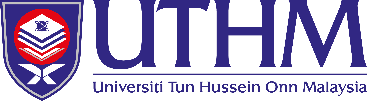 PERMOHONAN MENGHADIRI PERSIDANGAN, SEMINAR DAN LAWATAN RASMI KE LUAR NEGARA(Permohonan hendaklah dihantar untuk kelulusan oleh Ketua Setiausaha Kementerian Pengajian Tinggi  40 hari  sebelum tarikh perjalanan)a)Nama Persidangan/Seminar/Lawatan Rasmi/KursusNama Persidangan/Seminar/Lawatan Rasmi/KursusNama Persidangan/Seminar/Lawatan Rasmi/KursusNama Persidangan/Seminar/Lawatan Rasmi/KursusNama Persidangan/Seminar/Lawatan Rasmi/KursusNama Persidangan/Seminar/Lawatan Rasmi/KursusNama Persidangan/Seminar/Lawatan Rasmi/KursusNama Persidangan/Seminar/Lawatan Rasmi/KursusNama Persidangan/Seminar/Lawatan Rasmi/KursusNama Persidangan/Seminar/Lawatan Rasmi/KursusNama Persidangan/Seminar/Lawatan Rasmi/KursusNama Persidangan/Seminar/Lawatan Rasmi/KursusNama Persidangan/Seminar/Lawatan Rasmi/KursusNama Persidangan/Seminar/Lawatan Rasmi/KursusNama Persidangan/Seminar/Lawatan Rasmi/KursusNama Persidangan/Seminar/Lawatan Rasmi/KursusNama Persidangan/Seminar/Lawatan Rasmi/KursusNama Persidangan/Seminar/Lawatan Rasmi/KursusNama Persidangan/Seminar/Lawatan Rasmi/KursusNama Persidangan/Seminar/Lawatan Rasmi/KursusNama Persidangan/Seminar/Lawatan Rasmi/Kursus:::::......................................................................................................................................................................................................................................................................................................................................................................................................................................................................................................................................................................................................................................................................................................................................................................................................................................................................................................................................................................................................................................................................................................................................................................................................................................................................................................................................................................................................................................................................................................................................................................................................................................................................................................................................................................................................................................................................................................................................................................................................................................................................................................................................................................................................................................................................................................................................................................................................................................................................................................................................................................................................................................................................................................................................................................................................................................................................................................................................................................................................................................................................................................................................................................................................................................................................................................................................................................................................................................................................................................................................................................................................................................................................................................................................................................................................................................................................................................................................................................................................................................................................................................................................................................................................................................................................................................................................................................................................................................................................................................................................................................................................................................................................................................................................................................................................................................................................................................................................................................................................................................................................................................................................................................................................................................................................................................................................................................................................................................................................................................................................................................................................................................................................................................................................................................................................................................................................................................................................................................................................................................................................................................................................................................................................................................................................................................................................................................................................................................................................................................................................................................................................................................................................................................................................................................................................................................................................................................................................................................................................................................................................................................................................................................................................................................................................................................................................................................................................................................................................................................................................................................................................................................................................................................................................................................................................................................b)TujuanTujuanTujuanTujuanTujuanTujuan:....................................................................................................................................................................................................................................................................................................................................................................................................................................................................................................................................................................................................................................................................................................................................................................................................................................................................................................................................................................................................................................................................................................................................................................................................................................................................................................................................................................................................................................................................................................................................................................................................................................................................................................................................................................................................................................................................................................................................................................................................................................................................................................................................................................................................................................................................................................................................................................................................................................................................................................................................................................................................................................................................................................................................................................................................................................................................................................................................................................................................................................................................................................................................................................................................................................................................................................................................................................................................................................................................................................................................................................................................................................................................................................................................................................................................................................................................................................................................................................................................................................................................................................................................................................................................................................................................................................................................................................................................................................................................................................................................................................................................................................................................................................................................................................................................................................................................................................................................................................................................................................................................................................................................................................................................................................................................................................................................................................................................................................................................................................................................................................................................................................................................................................................................................................................................................................................................................................................................................................................................................................................................................................................................................................................................................................................................................................................................................................................................................................................................................................................................................................................................................................................................................................................................................................................................................................................................................................................................................................................................................................................................................................................................................................................................................................................................................................................................................................................................................................................................................................................................................................................................................................................................................................................................................................................................................................c)Tempat Yang DilawatiTempat Yang DilawatiTempat Yang DilawatiTempat Yang DilawatiTempat Yang DilawatiTempat Yang Dilawati:.................................................................................................................................................................................................................................................................................................................................................................................................................................................................................................................................................................................................................................................................................................................................................................................................................................................................................................................................................................................................................................................................................................................................................................................................................................................................................................................................................................................................................................................................................................................................................................................................................................................................................................................................................................................................................................................................................................................................................................................................................................................................................................................................................................................................................................................................................................................................................................................................................................................................................................................................................................................................................................................................................................................................................................................................................................................................................................................................................................................................................................................................................................................................................................................................................................................................................................................................................................................................................................................................................................................................................................................................................................................................................................................................................................................................................................................................................d)Tarikh Perjalanan PergiTarikh Perjalanan PergiTarikh Perjalanan PergiTarikh Perjalanan PergiTarikh Perjalanan PergiTarikh Perjalanan Pergi:........................................................................................................................................................................................................................................................................................................................Tarikh Perjalanan BalikTarikh Perjalanan BalikTarikh Perjalanan BalikTarikh Perjalanan BalikTarikh Perjalanan BalikTarikh Perjalanan BalikTarikh Perjalanan BalikTarikh Perjalanan BalikTarikh Perjalanan BalikTarikh Perjalanan BalikTarikh Perjalanan BalikTarikh Perjalanan BalikTarikh Perjalanan BalikTarikh Perjalanan BalikTarikh Perjalanan BalikTarikh Perjalanan Balik::......................................................................................................e)Bilangan PesertaBilangan PesertaBilangan PesertaBilangan PesertaBilangan PesertaBilangan Peserta:........................................................................................................................................................................................................................................................................................................................f)Ketua Delegasi / Lawatan(sekiranya bilangan peserta lebih daripada seorang)Ketua Delegasi / Lawatan(sekiranya bilangan peserta lebih daripada seorang)Ketua Delegasi / Lawatan(sekiranya bilangan peserta lebih daripada seorang)Ketua Delegasi / Lawatan(sekiranya bilangan peserta lebih daripada seorang)Ketua Delegasi / Lawatan(sekiranya bilangan peserta lebih daripada seorang)Ketua Delegasi / Lawatan(sekiranya bilangan peserta lebih daripada seorang):.................................................................................................................................................................................................................................................................................................................................................................................................................................................................................................................................................................................................................................................................................................................................................................................................................................................................................................................................................................................................................................................................................................................................................................................................................................................................................................................................................................................................................................................................................................................................................................................................................................................................................................................................................................................................................................................................................................................................................................................................................................................................................................................................................................................................................................................................................................................................................................................................................................................................................................................................................................................................................................................................................................................................................................................................................................................................................................................................................................................................................................................................................................................................................................................................................................................................................................................................................................................................................................................................................................................................................................................................................................................................................................................................................................................................................................................................................Sila isikan butiran peserta yang turut serta dengan lengkapSila isikan butiran peserta yang turut serta dengan lengkapSila isikan butiran peserta yang turut serta dengan lengkapSila isikan butiran peserta yang turut serta dengan lengkapSila isikan butiran peserta yang turut serta dengan lengkapSila isikan butiran peserta yang turut serta dengan lengkapSila isikan butiran peserta yang turut serta dengan lengkapSila isikan butiran peserta yang turut serta dengan lengkapSila isikan butiran peserta yang turut serta dengan lengkapSila isikan butiran peserta yang turut serta dengan lengkapSila isikan butiran peserta yang turut serta dengan lengkapSila isikan butiran peserta yang turut serta dengan lengkapSila isikan butiran peserta yang turut serta dengan lengkapSila isikan butiran peserta yang turut serta dengan lengkapSila isikan butiran peserta yang turut serta dengan lengkapSila isikan butiran peserta yang turut serta dengan lengkapSila isikan butiran peserta yang turut serta dengan lengkapSila isikan butiran peserta yang turut serta dengan lengkapSila isikan butiran peserta yang turut serta dengan lengkapSila isikan butiran peserta yang turut serta dengan lengkapSila isikan butiran peserta yang turut serta dengan lengkapSila isikan butiran peserta yang turut serta dengan lengkapSila isikan butiran peserta yang turut serta dengan lengkapSila isikan butiran peserta yang turut serta dengan lengkapSila isikan butiran peserta yang turut serta dengan lengkapSila isikan butiran peserta yang turut serta dengan lengkapSila isikan butiran peserta yang turut serta dengan lengkapSila isikan butiran peserta yang turut serta dengan lengkapSila isikan butiran peserta yang turut serta dengan lengkapSila isikan butiran peserta yang turut serta dengan lengkapSila isikan butiran peserta yang turut serta dengan lengkapSila isikan butiran peserta yang turut serta dengan lengkapSila isikan butiran peserta yang turut serta dengan lengkapSila isikan butiran peserta yang turut serta dengan lengkapSila isikan butiran peserta yang turut serta dengan lengkapSila isikan butiran peserta yang turut serta dengan lengkapSila isikan butiran peserta yang turut serta dengan lengkapSila isikan butiran peserta yang turut serta dengan lengkapSila isikan butiran peserta yang turut serta dengan lengkapSila isikan butiran peserta yang turut serta dengan lengkapSila isikan butiran peserta yang turut serta dengan lengkapBil.NamaNamaNamaNamaNamaGredGredGredJawatanJawatanJawatanJawatanJawatanJawatanJawatanJawatanJawatanJawatanNo. KP / PaspotNo. KP / PaspotNo. KP / PaspotNo. KP / PaspotNo. KP / PaspotNo. KP / PaspotNo. KP / PaspotNo. KP / PaspotNo. KP / PaspotNo. KP / PaspotNo. KP / PaspotNo. KP / PaspotNo. KP / PaspotNo. KP / PaspotNo. KP / PaspotNo. Tel.No. Tel.No. Tel.No. Tel.No. Tel.EmelEmelAdakah Pegawai-Pegawai Kedutaan Malaysia di Negeri tempat Persidangan / seminar / lawatan rasmi itu akan menyertai persidangan Adakah Pegawai-Pegawai Kedutaan Malaysia di Negeri tempat Persidangan / seminar / lawatan rasmi itu akan menyertai persidangan Adakah Pegawai-Pegawai Kedutaan Malaysia di Negeri tempat Persidangan / seminar / lawatan rasmi itu akan menyertai persidangan Adakah Pegawai-Pegawai Kedutaan Malaysia di Negeri tempat Persidangan / seminar / lawatan rasmi itu akan menyertai persidangan Adakah Pegawai-Pegawai Kedutaan Malaysia di Negeri tempat Persidangan / seminar / lawatan rasmi itu akan menyertai persidangan Adakah Pegawai-Pegawai Kedutaan Malaysia di Negeri tempat Persidangan / seminar / lawatan rasmi itu akan menyertai persidangan Adakah Pegawai-Pegawai Kedutaan Malaysia di Negeri tempat Persidangan / seminar / lawatan rasmi itu akan menyertai persidangan Adakah Pegawai-Pegawai Kedutaan Malaysia di Negeri tempat Persidangan / seminar / lawatan rasmi itu akan menyertai persidangan Adakah Pegawai-Pegawai Kedutaan Malaysia di Negeri tempat Persidangan / seminar / lawatan rasmi itu akan menyertai persidangan Adakah Pegawai-Pegawai Kedutaan Malaysia di Negeri tempat Persidangan / seminar / lawatan rasmi itu akan menyertai persidangan Adakah Pegawai-Pegawai Kedutaan Malaysia di Negeri tempat Persidangan / seminar / lawatan rasmi itu akan menyertai persidangan Adakah Pegawai-Pegawai Kedutaan Malaysia di Negeri tempat Persidangan / seminar / lawatan rasmi itu akan menyertai persidangan Adakah Pegawai-Pegawai Kedutaan Malaysia di Negeri tempat Persidangan / seminar / lawatan rasmi itu akan menyertai persidangan Adakah Pegawai-Pegawai Kedutaan Malaysia di Negeri tempat Persidangan / seminar / lawatan rasmi itu akan menyertai persidangan Adakah Pegawai-Pegawai Kedutaan Malaysia di Negeri tempat Persidangan / seminar / lawatan rasmi itu akan menyertai persidangan Adakah Pegawai-Pegawai Kedutaan Malaysia di Negeri tempat Persidangan / seminar / lawatan rasmi itu akan menyertai persidangan Adakah Pegawai-Pegawai Kedutaan Malaysia di Negeri tempat Persidangan / seminar / lawatan rasmi itu akan menyertai persidangan YaYaYaYaYaTidakTidakTidakTidakJika YA, nyatakan mengapa kehadiran pegawai daripada negeri itu diperlukanJika YA, nyatakan mengapa kehadiran pegawai daripada negeri itu diperlukanJika YA, nyatakan mengapa kehadiran pegawai daripada negeri itu diperlukanJika YA, nyatakan mengapa kehadiran pegawai daripada negeri itu diperlukanJika YA, nyatakan mengapa kehadiran pegawai daripada negeri itu diperlukanJika YA, nyatakan mengapa kehadiran pegawai daripada negeri itu diperlukanJika YA, nyatakan mengapa kehadiran pegawai daripada negeri itu diperlukanJika YA, nyatakan mengapa kehadiran pegawai daripada negeri itu diperlukanJika YA, nyatakan mengapa kehadiran pegawai daripada negeri itu diperlukanJika YA, nyatakan mengapa kehadiran pegawai daripada negeri itu diperlukanJika YA, nyatakan mengapa kehadiran pegawai daripada negeri itu diperlukanJika YA, nyatakan mengapa kehadiran pegawai daripada negeri itu diperlukanJika YA, nyatakan mengapa kehadiran pegawai daripada negeri itu diperlukanJika YA, nyatakan mengapa kehadiran pegawai daripada negeri itu diperlukanJika YA, nyatakan mengapa kehadiran pegawai daripada negeri itu diperlukanJika YA, nyatakan mengapa kehadiran pegawai daripada negeri itu diperlukanJika YA, nyatakan mengapa kehadiran pegawai daripada negeri itu diperlukan....................................................................................................................................................................................................................................................................................................................................................................................................................................................................................................................................................................................................................................................................................................................................................................................................................................................................................................................................................................................................................................................................................................................................................................................................................................................................................................................................................................................................................................................................................................................................................................................................................................................................................................................................................................................................................................................................................................................................................................................................................................................................................................................................................................................................................................................................................................................................................................................................................................................................................................................................................................................................................................................................................................................................................................................................................................................................................................................................................................................................................................................................................................................................................................................................................................................................................................................................................................................................................................................................................................................................................................................................................................................................................................................................................................................................................................................................................................................................................................................................................................................................................................................................................................................................................................................................................................................................................................................................................................................................................................................................................................................................................................................................................................................................................................................................................................................................................................................................................................................................................................................................................................................................................................................................................................................................................................................................................................................................................................................................................................................................................................................................................................................................................................................................................................................................................................................................................................................................................................................................................................g)Kekerapan Menghadiri Persidangan / Seminar / Lawatan Rasmi (dalam tempoh setahun)Kekerapan Menghadiri Persidangan / Seminar / Lawatan Rasmi (dalam tempoh setahun)Kekerapan Menghadiri Persidangan / Seminar / Lawatan Rasmi (dalam tempoh setahun)Kekerapan Menghadiri Persidangan / Seminar / Lawatan Rasmi (dalam tempoh setahun)Kekerapan Menghadiri Persidangan / Seminar / Lawatan Rasmi (dalam tempoh setahun)Kekerapan Menghadiri Persidangan / Seminar / Lawatan Rasmi (dalam tempoh setahun)Kekerapan Menghadiri Persidangan / Seminar / Lawatan Rasmi (dalam tempoh setahun)Kekerapan Menghadiri Persidangan / Seminar / Lawatan Rasmi (dalam tempoh setahun)Kekerapan Menghadiri Persidangan / Seminar / Lawatan Rasmi (dalam tempoh setahun)Kekerapan Menghadiri Persidangan / Seminar / Lawatan Rasmi (dalam tempoh setahun)Kekerapan Menghadiri Persidangan / Seminar / Lawatan Rasmi (dalam tempoh setahun)Kekerapan Menghadiri Persidangan / Seminar / Lawatan Rasmi (dalam tempoh setahun)Kekerapan Menghadiri Persidangan / Seminar / Lawatan Rasmi (dalam tempoh setahun)Kekerapan Menghadiri Persidangan / Seminar / Lawatan Rasmi (dalam tempoh setahun)Kekerapan Menghadiri Persidangan / Seminar / Lawatan Rasmi (dalam tempoh setahun)Kekerapan Menghadiri Persidangan / Seminar / Lawatan Rasmi (dalam tempoh setahun)Kekerapan Menghadiri Persidangan / Seminar / Lawatan Rasmi (dalam tempoh setahun)Kekerapan Menghadiri Persidangan / Seminar / Lawatan Rasmi (dalam tempoh setahun)Kekerapan Menghadiri Persidangan / Seminar / Lawatan Rasmi (dalam tempoh setahun)Kekerapan Menghadiri Persidangan / Seminar / Lawatan Rasmi (dalam tempoh setahun)Kekerapan Menghadiri Persidangan / Seminar / Lawatan Rasmi (dalam tempoh setahun)Kekerapan Menghadiri Persidangan / Seminar / Lawatan Rasmi (dalam tempoh setahun)Kekerapan Menghadiri Persidangan / Seminar / Lawatan Rasmi (dalam tempoh setahun)Kekerapan Menghadiri Persidangan / Seminar / Lawatan Rasmi (dalam tempoh setahun)Kekerapan Menghadiri Persidangan / Seminar / Lawatan Rasmi (dalam tempoh setahun)Kekerapan Menghadiri Persidangan / Seminar / Lawatan Rasmi (dalam tempoh setahun)Kekerapan Menghadiri Persidangan / Seminar / Lawatan Rasmi (dalam tempoh setahun)Kekerapan Menghadiri Persidangan / Seminar / Lawatan Rasmi (dalam tempoh setahun)Kekerapan Menghadiri Persidangan / Seminar / Lawatan Rasmi (dalam tempoh setahun)::............. kali............. kali............. kali............. kali............. kali............. kali............. kali............. kali............. kalih)Perbelanjaan ditanggung olehPerbelanjaan ditanggung olehPerbelanjaan ditanggung olehPerbelanjaan ditanggung olehPerbelanjaan ditanggung olehPerbelanjaan ditanggung olehPerbelanjaan ditanggung olehPerbelanjaan ditanggung oleh:GeranGeranGeranGeranGeranGeranGeranGeranGeranGeranGeranVot LatihanVot LatihanVot LatihanVot LatihanVot LatihanVot LatihanVot LatihanVot LatihanVot LatihanVot LatihanVot LatihanSendiriSendiriSendiriSendiriSendiriSendiriSendiriSendiriSendiriSendiriSendiriPenajaPenajaPenajaPenajaPenajaPenajaPenajaPenajaPenajaPenajaPenajaSila Nyatakan :.............................................................................................................................................Sila Nyatakan :.............................................................................................................................................Sila Nyatakan :.............................................................................................................................................Sila Nyatakan :.............................................................................................................................................Sila Nyatakan :.............................................................................................................................................Sila Nyatakan :.............................................................................................................................................Sila Nyatakan :.............................................................................................................................................Sila Nyatakan :.............................................................................................................................................Sila Nyatakan :.............................................................................................................................................Sila Nyatakan :.............................................................................................................................................Sila Nyatakan :.............................................................................................................................................Sila Nyatakan :.............................................................................................................................................Sila Nyatakan :.............................................................................................................................................Sila Nyatakan :.............................................................................................................................................Sila Nyatakan :.............................................................................................................................................i)Jumlah PembiayaanJumlah PembiayaanJumlah PembiayaanJumlah PembiayaanJumlah PembiayaanJumlah PembiayaanJumlah PembiayaanJumlah Pembiayaan:RM.........................................RM.........................................RM.........................................RM.........................................RM.........................................RM.........................................RM.........................................RM.........................................RM.........................................RM.........................................RM.........................................RM.........................................RM.........................................RM.........................................RM.........................................RM.........................................RM.........................................RM.........................................RM.........................................RM.........................................RM.........................................RM.........................................RM.........................................RM.........................................RM.........................................RM.........................................RM.........................................RM.........................................RM.........................................RM.........................................RM.........................................Sila nyatakan butiran perbelanjaan yang terlibat dan jenis tanggungan:G – GeranL – latihanS – SendiriP – PenajaSila nyatakan butiran perbelanjaan yang terlibat dan jenis tanggungan:G – GeranL – latihanS – SendiriP – PenajaSila nyatakan butiran perbelanjaan yang terlibat dan jenis tanggungan:G – GeranL – latihanS – SendiriP – PenajaSila nyatakan butiran perbelanjaan yang terlibat dan jenis tanggungan:G – GeranL – latihanS – SendiriP – PenajaSila nyatakan butiran perbelanjaan yang terlibat dan jenis tanggungan:G – GeranL – latihanS – SendiriP – PenajaSila nyatakan butiran perbelanjaan yang terlibat dan jenis tanggungan:G – GeranL – latihanS – SendiriP – PenajaSila nyatakan butiran perbelanjaan yang terlibat dan jenis tanggungan:G – GeranL – latihanS – SendiriP – PenajaSila nyatakan butiran perbelanjaan yang terlibat dan jenis tanggungan:G – GeranL – latihanS – SendiriP – PenajaTiket Kapal TerbangTiket Kapal TerbangTiket Kapal TerbangTiket Kapal TerbangTiket Kapal TerbangTiket Kapal TerbangTiket Kapal TerbangTiket Kapal TerbangTiket Kapal TerbangTiket Kapal TerbangTiket Kapal TerbangTiket Kapal TerbangTiket Kapal TerbangTiket Kapal TerbangTiket Kapal TerbangTiket Kapal TerbangTiket Kapal TerbangTiket Kapal TerbangTiket Kapal Terbang::RM................................ G / L / S / P*RM................................ G / L / S / P*RM................................ G / L / S / P*RM................................ G / L / S / P*RM................................ G / L / S / P*RM................................ G / L / S / P*RM................................ G / L / S / P*RM................................ G / L / S / P*RM................................ G / L / S / P*RM................................ G / L / S / P*Sila nyatakan butiran perbelanjaan yang terlibat dan jenis tanggungan:G – GeranL – latihanS – SendiriP – PenajaSila nyatakan butiran perbelanjaan yang terlibat dan jenis tanggungan:G – GeranL – latihanS – SendiriP – PenajaSila nyatakan butiran perbelanjaan yang terlibat dan jenis tanggungan:G – GeranL – latihanS – SendiriP – PenajaSila nyatakan butiran perbelanjaan yang terlibat dan jenis tanggungan:G – GeranL – latihanS – SendiriP – PenajaSila nyatakan butiran perbelanjaan yang terlibat dan jenis tanggungan:G – GeranL – latihanS – SendiriP – PenajaSila nyatakan butiran perbelanjaan yang terlibat dan jenis tanggungan:G – GeranL – latihanS – SendiriP – PenajaSila nyatakan butiran perbelanjaan yang terlibat dan jenis tanggungan:G – GeranL – latihanS – SendiriP – PenajaSila nyatakan butiran perbelanjaan yang terlibat dan jenis tanggungan:G – GeranL – latihanS – SendiriP – PenajaPenginapanPenginapanPenginapanPenginapanPenginapanPenginapanPenginapanPenginapanPenginapanPenginapanPenginapanPenginapanPenginapanPenginapanPenginapanPenginapanPenginapanPenginapanPenginapan::RM................................ G / L / S / PRM................................ G / L / S / PRM................................ G / L / S / PRM................................ G / L / S / PRM................................ G / L / S / PRM................................ G / L / S / PRM................................ G / L / S / PRM................................ G / L / S / PRM................................ G / L / S / PRM................................ G / L / S / PSila nyatakan butiran perbelanjaan yang terlibat dan jenis tanggungan:G – GeranL – latihanS – SendiriP – PenajaSila nyatakan butiran perbelanjaan yang terlibat dan jenis tanggungan:G – GeranL – latihanS – SendiriP – PenajaSila nyatakan butiran perbelanjaan yang terlibat dan jenis tanggungan:G – GeranL – latihanS – SendiriP – PenajaSila nyatakan butiran perbelanjaan yang terlibat dan jenis tanggungan:G – GeranL – latihanS – SendiriP – PenajaSila nyatakan butiran perbelanjaan yang terlibat dan jenis tanggungan:G – GeranL – latihanS – SendiriP – PenajaSila nyatakan butiran perbelanjaan yang terlibat dan jenis tanggungan:G – GeranL – latihanS – SendiriP – PenajaSila nyatakan butiran perbelanjaan yang terlibat dan jenis tanggungan:G – GeranL – latihanS – SendiriP – PenajaSila nyatakan butiran perbelanjaan yang terlibat dan jenis tanggungan:G – GeranL – latihanS – SendiriP – PenajaYuranYuranYuranYuranYuranYuranYuranYuranYuranYuranYuranYuranYuranYuranYuranYuranYuranYuranYuran::RM................................ G / L / S / PRM................................ G / L / S / PRM................................ G / L / S / PRM................................ G / L / S / PRM................................ G / L / S / PRM................................ G / L / S / PRM................................ G / L / S / PRM................................ G / L / S / PRM................................ G / L / S / PRM................................ G / L / S / PSila nyatakan butiran perbelanjaan yang terlibat dan jenis tanggungan:G – GeranL – latihanS – SendiriP – PenajaSila nyatakan butiran perbelanjaan yang terlibat dan jenis tanggungan:G – GeranL – latihanS – SendiriP – PenajaSila nyatakan butiran perbelanjaan yang terlibat dan jenis tanggungan:G – GeranL – latihanS – SendiriP – PenajaSila nyatakan butiran perbelanjaan yang terlibat dan jenis tanggungan:G – GeranL – latihanS – SendiriP – PenajaSila nyatakan butiran perbelanjaan yang terlibat dan jenis tanggungan:G – GeranL – latihanS – SendiriP – PenajaSila nyatakan butiran perbelanjaan yang terlibat dan jenis tanggungan:G – GeranL – latihanS – SendiriP – PenajaSila nyatakan butiran perbelanjaan yang terlibat dan jenis tanggungan:G – GeranL – latihanS – SendiriP – PenajaSila nyatakan butiran perbelanjaan yang terlibat dan jenis tanggungan:G – GeranL – latihanS – SendiriP – PenajaLain-lain (Sila Nyatakan)....................................................................Lain-lain (Sila Nyatakan)....................................................................Lain-lain (Sila Nyatakan)....................................................................Lain-lain (Sila Nyatakan)....................................................................Lain-lain (Sila Nyatakan)....................................................................Lain-lain (Sila Nyatakan)....................................................................Lain-lain (Sila Nyatakan)....................................................................Lain-lain (Sila Nyatakan)....................................................................Lain-lain (Sila Nyatakan)....................................................................Lain-lain (Sila Nyatakan)....................................................................Lain-lain (Sila Nyatakan)....................................................................Lain-lain (Sila Nyatakan)....................................................................Lain-lain (Sila Nyatakan)....................................................................Lain-lain (Sila Nyatakan)....................................................................Lain-lain (Sila Nyatakan)....................................................................Lain-lain (Sila Nyatakan)....................................................................Lain-lain (Sila Nyatakan)....................................................................Lain-lain (Sila Nyatakan)....................................................................Lain-lain (Sila Nyatakan)....................................................................::RM................................ G / L / S / P*Bulatkan yang berkaitanRM................................ G / L / S / P*Bulatkan yang berkaitanRM................................ G / L / S / P*Bulatkan yang berkaitanRM................................ G / L / S / P*Bulatkan yang berkaitanRM................................ G / L / S / P*Bulatkan yang berkaitanRM................................ G / L / S / P*Bulatkan yang berkaitanRM................................ G / L / S / P*Bulatkan yang berkaitanRM................................ G / L / S / P*Bulatkan yang berkaitanRM................................ G / L / S / P*Bulatkan yang berkaitanRM................................ G / L / S / P*Bulatkan yang berkaitanj)Faedah Persidangan / Seminar / Lawatan Rasmi kepada NegaraFaedah Persidangan / Seminar / Lawatan Rasmi kepada NegaraFaedah Persidangan / Seminar / Lawatan Rasmi kepada NegaraFaedah Persidangan / Seminar / Lawatan Rasmi kepada NegaraFaedah Persidangan / Seminar / Lawatan Rasmi kepada NegaraFaedah Persidangan / Seminar / Lawatan Rasmi kepada NegaraFaedah Persidangan / Seminar / Lawatan Rasmi kepada NegaraFaedah Persidangan / Seminar / Lawatan Rasmi kepada Negara:.....................................................................................................................................................................................................................................................................................................................................................................................................................................................................................................................................................................................................................................................................................................................................................................................................................................................................................................................................................................................................................................................................................................................................................................................................................................................................................................................................................................................................................................................................................................................................................................................................................................................................................................................................................................................................................................................................................................................................................................................................................................................................................................................................................................................................................................................................................................................................................................................................................................................................................................................................................................................................................................................................................................................................................................................................................................................................................................................................................................................................................................................................................................................................................................................................................................................................................................................................................................................................................................................................................................................................................................................................................................................................................................................................................................................................................................................................................................................................................................................................................................................................................................................................................................................................................................................................................................................................................................................................................................................................................................................................................................................................................................................................................................................................................................................................................................................................................................................................................................................................................................................................................................................................................................................................................................................................................................................................................................................................................................................................................................................................................................................................................................................................................................................................................................................................................................................................................................................................................................................................................................................................................................................................................................................................................................................................................................................................................................................................................................................................................................................................................................................................................................................................................................................................................................................................................................................................................................................................................................................................................................................................................................................................................................................................................................................................................................................................................................................................................................................................................................................................................................................................................................................................................................................................................................................................................................................................................................................................................................................................................................................................................................................................................................................................................................................................................................................................................................................................................................................................................................................................................................................................................................................................................................................................................................................................................................................................................................................................................................................................................................................................................................................................................................................................................................................................................................................................................................................................................................................................................................................................................................................................................................................................................................................................................................................................................................................................................................................................................................................................................................................................................................................................................................k)Kelulusan Kementerian Dalam Negeri dan Kementerian Luar Negeri (Jika Persidangan / Seminar / Lawatan Rasmi itu diadakan di negara Israel)Kelulusan Kementerian Dalam Negeri dan Kementerian Luar Negeri (Jika Persidangan / Seminar / Lawatan Rasmi itu diadakan di negara Israel)Kelulusan Kementerian Dalam Negeri dan Kementerian Luar Negeri (Jika Persidangan / Seminar / Lawatan Rasmi itu diadakan di negara Israel)Kelulusan Kementerian Dalam Negeri dan Kementerian Luar Negeri (Jika Persidangan / Seminar / Lawatan Rasmi itu diadakan di negara Israel)Kelulusan Kementerian Dalam Negeri dan Kementerian Luar Negeri (Jika Persidangan / Seminar / Lawatan Rasmi itu diadakan di negara Israel)Kelulusan Kementerian Dalam Negeri dan Kementerian Luar Negeri (Jika Persidangan / Seminar / Lawatan Rasmi itu diadakan di negara Israel)Kelulusan Kementerian Dalam Negeri dan Kementerian Luar Negeri (Jika Persidangan / Seminar / Lawatan Rasmi itu diadakan di negara Israel)Kelulusan Kementerian Dalam Negeri dan Kementerian Luar Negeri (Jika Persidangan / Seminar / Lawatan Rasmi itu diadakan di negara Israel)Kelulusan Kementerian Dalam Negeri dan Kementerian Luar Negeri (Jika Persidangan / Seminar / Lawatan Rasmi itu diadakan di negara Israel)Kelulusan Kementerian Dalam Negeri dan Kementerian Luar Negeri (Jika Persidangan / Seminar / Lawatan Rasmi itu diadakan di negara Israel)Kelulusan Kementerian Dalam Negeri dan Kementerian Luar Negeri (Jika Persidangan / Seminar / Lawatan Rasmi itu diadakan di negara Israel)Kelulusan Kementerian Dalam Negeri dan Kementerian Luar Negeri (Jika Persidangan / Seminar / Lawatan Rasmi itu diadakan di negara Israel)Kelulusan Kementerian Dalam Negeri dan Kementerian Luar Negeri (Jika Persidangan / Seminar / Lawatan Rasmi itu diadakan di negara Israel)Kelulusan Kementerian Dalam Negeri dan Kementerian Luar Negeri (Jika Persidangan / Seminar / Lawatan Rasmi itu diadakan di negara Israel)Kelulusan Kementerian Dalam Negeri dan Kementerian Luar Negeri (Jika Persidangan / Seminar / Lawatan Rasmi itu diadakan di negara Israel)Kelulusan Kementerian Dalam Negeri dan Kementerian Luar Negeri (Jika Persidangan / Seminar / Lawatan Rasmi itu diadakan di negara Israel)Kelulusan Kementerian Dalam Negeri dan Kementerian Luar Negeri (Jika Persidangan / Seminar / Lawatan Rasmi itu diadakan di negara Israel)Kelulusan Kementerian Dalam Negeri dan Kementerian Luar Negeri (Jika Persidangan / Seminar / Lawatan Rasmi itu diadakan di negara Israel)Kelulusan Kementerian Dalam Negeri dan Kementerian Luar Negeri (Jika Persidangan / Seminar / Lawatan Rasmi itu diadakan di negara Israel)Kelulusan Kementerian Dalam Negeri dan Kementerian Luar Negeri (Jika Persidangan / Seminar / Lawatan Rasmi itu diadakan di negara Israel)Kelulusan Kementerian Dalam Negeri dan Kementerian Luar Negeri (Jika Persidangan / Seminar / Lawatan Rasmi itu diadakan di negara Israel)Kelulusan Kementerian Dalam Negeri dan Kementerian Luar Negeri (Jika Persidangan / Seminar / Lawatan Rasmi itu diadakan di negara Israel)Kelulusan Kementerian Dalam Negeri dan Kementerian Luar Negeri (Jika Persidangan / Seminar / Lawatan Rasmi itu diadakan di negara Israel)YaYaYaYaYaYaTidakTidakTidakTidakTidakl)Saya mengesahkan bahawa maklumat-maklumat di atas adalah benarTarikh : ......................................				        ...............................................................								            Tandatangan PemohonSaya mengesahkan bahawa maklumat-maklumat di atas adalah benarTarikh : ......................................				        ...............................................................								            Tandatangan PemohonSaya mengesahkan bahawa maklumat-maklumat di atas adalah benarTarikh : ......................................				        ...............................................................								            Tandatangan PemohonSaya mengesahkan bahawa maklumat-maklumat di atas adalah benarTarikh : ......................................				        ...............................................................								            Tandatangan PemohonSaya mengesahkan bahawa maklumat-maklumat di atas adalah benarTarikh : ......................................				        ...............................................................								            Tandatangan PemohonSaya mengesahkan bahawa maklumat-maklumat di atas adalah benarTarikh : ......................................				        ...............................................................								            Tandatangan PemohonSaya mengesahkan bahawa maklumat-maklumat di atas adalah benarTarikh : ......................................				        ...............................................................								            Tandatangan PemohonSaya mengesahkan bahawa maklumat-maklumat di atas adalah benarTarikh : ......................................				        ...............................................................								            Tandatangan PemohonSaya mengesahkan bahawa maklumat-maklumat di atas adalah benarTarikh : ......................................				        ...............................................................								            Tandatangan PemohonSaya mengesahkan bahawa maklumat-maklumat di atas adalah benarTarikh : ......................................				        ...............................................................								            Tandatangan PemohonSaya mengesahkan bahawa maklumat-maklumat di atas adalah benarTarikh : ......................................				        ...............................................................								            Tandatangan PemohonSaya mengesahkan bahawa maklumat-maklumat di atas adalah benarTarikh : ......................................				        ...............................................................								            Tandatangan PemohonSaya mengesahkan bahawa maklumat-maklumat di atas adalah benarTarikh : ......................................				        ...............................................................								            Tandatangan PemohonSaya mengesahkan bahawa maklumat-maklumat di atas adalah benarTarikh : ......................................				        ...............................................................								            Tandatangan PemohonSaya mengesahkan bahawa maklumat-maklumat di atas adalah benarTarikh : ......................................				        ...............................................................								            Tandatangan PemohonSaya mengesahkan bahawa maklumat-maklumat di atas adalah benarTarikh : ......................................				        ...............................................................								            Tandatangan PemohonSaya mengesahkan bahawa maklumat-maklumat di atas adalah benarTarikh : ......................................				        ...............................................................								            Tandatangan PemohonSaya mengesahkan bahawa maklumat-maklumat di atas adalah benarTarikh : ......................................				        ...............................................................								            Tandatangan PemohonSaya mengesahkan bahawa maklumat-maklumat di atas adalah benarTarikh : ......................................				        ...............................................................								            Tandatangan PemohonSaya mengesahkan bahawa maklumat-maklumat di atas adalah benarTarikh : ......................................				        ...............................................................								            Tandatangan PemohonSaya mengesahkan bahawa maklumat-maklumat di atas adalah benarTarikh : ......................................				        ...............................................................								            Tandatangan PemohonSaya mengesahkan bahawa maklumat-maklumat di atas adalah benarTarikh : ......................................				        ...............................................................								            Tandatangan PemohonSaya mengesahkan bahawa maklumat-maklumat di atas adalah benarTarikh : ......................................				        ...............................................................								            Tandatangan PemohonSaya mengesahkan bahawa maklumat-maklumat di atas adalah benarTarikh : ......................................				        ...............................................................								            Tandatangan PemohonSaya mengesahkan bahawa maklumat-maklumat di atas adalah benarTarikh : ......................................				        ...............................................................								            Tandatangan PemohonSaya mengesahkan bahawa maklumat-maklumat di atas adalah benarTarikh : ......................................				        ...............................................................								            Tandatangan PemohonSaya mengesahkan bahawa maklumat-maklumat di atas adalah benarTarikh : ......................................				        ...............................................................								            Tandatangan PemohonSaya mengesahkan bahawa maklumat-maklumat di atas adalah benarTarikh : ......................................				        ...............................................................								            Tandatangan PemohonSaya mengesahkan bahawa maklumat-maklumat di atas adalah benarTarikh : ......................................				        ...............................................................								            Tandatangan PemohonSaya mengesahkan bahawa maklumat-maklumat di atas adalah benarTarikh : ......................................				        ...............................................................								            Tandatangan PemohonSaya mengesahkan bahawa maklumat-maklumat di atas adalah benarTarikh : ......................................				        ...............................................................								            Tandatangan PemohonSaya mengesahkan bahawa maklumat-maklumat di atas adalah benarTarikh : ......................................				        ...............................................................								            Tandatangan PemohonSaya mengesahkan bahawa maklumat-maklumat di atas adalah benarTarikh : ......................................				        ...............................................................								            Tandatangan PemohonSaya mengesahkan bahawa maklumat-maklumat di atas adalah benarTarikh : ......................................				        ...............................................................								            Tandatangan PemohonSaya mengesahkan bahawa maklumat-maklumat di atas adalah benarTarikh : ......................................				        ...............................................................								            Tandatangan PemohonSaya mengesahkan bahawa maklumat-maklumat di atas adalah benarTarikh : ......................................				        ...............................................................								            Tandatangan PemohonSaya mengesahkan bahawa maklumat-maklumat di atas adalah benarTarikh : ......................................				        ...............................................................								            Tandatangan PemohonSaya mengesahkan bahawa maklumat-maklumat di atas adalah benarTarikh : ......................................				        ...............................................................								            Tandatangan PemohonSaya mengesahkan bahawa maklumat-maklumat di atas adalah benarTarikh : ......................................				        ...............................................................								            Tandatangan PemohonSaya mengesahkan bahawa maklumat-maklumat di atas adalah benarTarikh : ......................................				        ...............................................................								            Tandatangan PemohonNamaNamaNamaNamaNamaNamaNamaNamaNamaNama:::.......................................................................................................................................................................................................................................................................................................................................................................................................................................................................................................................................................................................................................................................................................................................................................................................................................................................................................................JawatanJawatanJawatanJawatanJawatanJawatanJawatanJawatanJawatanJawatan:::.......................................................................................................................................................................................................................................................................................................................................................................................................................................................................................................................................................................................................................................................................................................................................................................................................................................................................................................m)Kelulusan Ketua Pusat TanggungjawabKelulusan Ketua Pusat TanggungjawabKelulusan Ketua Pusat TanggungjawabKelulusan Ketua Pusat TanggungjawabKelulusan Ketua Pusat TanggungjawabKelulusan Ketua Pusat TanggungjawabKelulusan Ketua Pusat TanggungjawabKelulusan Ketua Pusat TanggungjawabKelulusan Ketua Pusat Tanggungjawab:::................................................................................................................................................................................................................................................................................................................................................................................................................................................................................................................................................................................................................................................................................................................................................................................................................................................................................................................................................................................................................................................................................................................................................................................................................................................................................................................................................................................................................................................................................................................................................................................................................................................................................................................................................................................................................................................................................................................................................................................................................................................................................................................................................................................................................................................................................................................................................................................................................................................................................................................................................................................................................................................................................................................................................................................................................................................................................................................................................................................................................................................................................................................................................................................................................................................................................................................................................................................................................................................................................................................................................................................................................................................................................................................................................................................................................................................................................................................................................................................................................................................................................................................................................................................................................................................................................................................................................................................................................................................................................................................................................................................................................................................................................................................................................................................................................................................................................................................................................................................................................................................................................................................................................................................................................................................................................................................................................................................................................................................................................................................................................................................................................................................................................................................................................................................................................................Tarikh::............................................................................................................................................................................................................................................................................................................................................................................................................................................................................................................................................................................................................................................................................................................................................................................................................................................................................................................................................................................................................................................................................................................................................................................................................................................................................................................................................................................................................................................................................................................................................................................................................................................................................................................................................................................................................................................................................................................................................................................................................................................................................................................................................................................................................................................................................................................................................................................................................................................................................................................Tandatangan dan Cop RasmiTandatangan dan Cop RasmiTandatangan dan Cop RasmiTandatangan dan Cop RasmiTandatangan dan Cop RasmiTandatangan dan Cop RasmiTandatangan dan Cop RasmiTandatangan dan Cop RasmiTandatangan dan Cop RasmiTandatangan dan Cop RasmiTandatangan dan Cop RasmiTandatangan dan Cop RasmiTandatangan dan Cop RasmiTandatangan dan Cop RasmiTandatangan dan Cop RasmiTandatangan dan Cop RasmiTandatangan dan Cop RasmiTandatangan dan Cop RasmiTandatangan dan Cop RasmiTandatangan dan Cop RasmiTandatangan dan Cop RasmiTandatangan dan Cop RasmiTandatangan dan Cop RasmiTandatangan dan Cop RasmiTandatangan dan Cop Rasmin)Kelulusan Peruntukan KewanganPeringkat KelulusanGeran : Pengarah RMC / TNC (P&I)Latihan : Pengarah PKKKelulusan Peruntukan KewanganPeringkat KelulusanGeran : Pengarah RMC / TNC (P&I)Latihan : Pengarah PKKKelulusan Peruntukan KewanganPeringkat KelulusanGeran : Pengarah RMC / TNC (P&I)Latihan : Pengarah PKKKelulusan Peruntukan KewanganPeringkat KelulusanGeran : Pengarah RMC / TNC (P&I)Latihan : Pengarah PKKKelulusan Peruntukan KewanganPeringkat KelulusanGeran : Pengarah RMC / TNC (P&I)Latihan : Pengarah PKKKelulusan Peruntukan KewanganPeringkat KelulusanGeran : Pengarah RMC / TNC (P&I)Latihan : Pengarah PKKKelulusan Peruntukan KewanganPeringkat KelulusanGeran : Pengarah RMC / TNC (P&I)Latihan : Pengarah PKKKelulusan Peruntukan KewanganPeringkat KelulusanGeran : Pengarah RMC / TNC (P&I)Latihan : Pengarah PKKKelulusan Peruntukan KewanganPeringkat KelulusanGeran : Pengarah RMC / TNC (P&I)Latihan : Pengarah PKK::........................................................................................................................................................................................................................................................................................................................................................................................................................................................................................................................................................................................................................................................................................................................................................................................................................................................................................................................................................................................................................................................................................................................................................................................................................................................................................................................................................................................................................................................................................................................................................................................................................................................................................................................................................................................................................................................................................................................................................................................................................................................................................................................................................................................................................................................................................................................................................................................................................................................................................................................................................................................................................................................................................................................................................................................................................................................................................................................................................................................................................................................................................................................................................................................................................................................................................................................................................................................................................................................................................................................................................................................................................................................................................................................................................................................................................................................................................................................................................................................................................................................................................................................................................................................................................................................................................................................................................................................................................................................................................................................................................................................................................................................................................................................................................................................................................................................................................................................................................................................................................................................................................................................................................................................................................................................................................................................................................................................................................................................................................................................................................................................................................................................................................................................................................................................................................................................................................................................................................................................................................................................................................................................................................................................................................................................................................................................................................................................................................................................................................................................................................................................................................................................................................................................................................................................................................................................................................................................................................................................................................................................................................................................................................................................................................................................................................................................................................................................................................................................................................................................................................................................................................................................................................................................................................................................................................................................................................................................................................................................................................................................................................................................................Tandatangan dan Cop RasmiTandatangan dan Cop RasmiTandatangan dan Cop RasmiTandatangan dan Cop RasmiTandatangan dan Cop RasmiTandatangan dan Cop RasmiTandatangan dan Cop RasmiTandatangan dan Cop RasmiTandatangan dan Cop RasmiTandatangan dan Cop RasmiTandatangan dan Cop RasmiTandatangan dan Cop RasmiTandatangan dan Cop RasmiTandatangan dan Cop RasmiTandatangan dan Cop RasmiTandatangan dan Cop RasmiTandatangan dan Cop RasmiTandatangan dan Cop RasmiTandatangan dan Cop RasmiTandatangan dan Cop RasmiTandatangan dan Cop RasmiTandatangan dan Cop RasmiTandatangan dan Cop RasmiTandatangan dan Cop Rasmio)Kelulusan Bendahari:Kelulusan Bendahari:Kelulusan Bendahari:Kelulusan Bendahari:Kelulusan Bendahari:Kelulusan Bendahari:Kelulusan Bendahari:Kelulusan Bendahari:Kelulusan Bendahari:Kelulusan Bendahari::::..................................................................................................................................................................................................................................................................................................................................................................................................................................................................................................................................................................................................................................................................................................................................................................................................................................................................................................................................................................................................................................................................................................................................................................................................................................................................................................................................................................................................................................................................................................................................................................................................................................................................................................................................................................................................................................................................................................................................................................................................................................................................................................................................................................................................................................................................................................................................................................................................................................................................................................................................................................................................................................................................................................................................................................................................................................................................................................................................................................................................................................................................................................................................................................................................................................................................................................................................................................................................................................................................................................................................................................................................................................................................................................................................................................................................................................................................................................................................................................................................................................................................................................................................................................................................................................................................................................................................................................................................................................................................................................................................................................................................................................................................................................................................................................................................................................................................................................................................................................................................................................................................................................................................................................................................................................................................................................................................................................................................................................................................................................................................................................TarikhTarikh::........................................................................................................................................................................................................................................................................................................................................................................................................................................................................................................................................................................................................................................................................................................................................................................................................................................................................................................................................................................................................................................................................................................................................................................................................................................................................................................................................................................................................................................................................................................................................................................................................................................................................................................................................................................................................................................................................................................................................................................................................................................................................................................................................................................................................................................................................................................................................................................................................................Tandatangan dan Cop RasmiTandatangan dan Cop RasmiTandatangan dan Cop RasmiTandatangan dan Cop RasmiTandatangan dan Cop RasmiTandatangan dan Cop RasmiTandatangan dan Cop RasmiTandatangan dan Cop RasmiTandatangan dan Cop RasmiTandatangan dan Cop RasmiTandatangan dan Cop RasmiTandatangan dan Cop RasmiTandatangan dan Cop RasmiTandatangan dan Cop RasmiTandatangan dan Cop RasmiTandatangan dan Cop RasmiTandatangan dan Cop RasmiTandatangan dan Cop RasmiTandatangan dan Cop RasmiTandatangan dan Cop RasmiTandatangan dan Cop RasmiTandatangan dan Cop RasmiTandatangan dan Cop RasmiTandatangan dan Cop Rasmip)Kelulusan Naib CanselorKelulusan Naib CanselorKelulusan Naib CanselorKelulusan Naib CanselorKelulusan Naib CanselorKelulusan Naib CanselorKelulusan Naib CanselorKelulusan Naib CanselorKelulusan Naib CanselorKelulusan Naib Canselor:::..................................................................................................................................................................................................................................................................................................................................................................................................................................................................................................................................................................................................................................................................................................................................................................................................................................................................................................................................................................................................................................................................................................................................................................................................................................................................................................................................................................................................................................................................................................................................................................................................................................................................................................................................................................................................................................................................................................................................................................................................................................................................................................................................................................................................................................................................................................................................................................................................................................................................................................................................................................................................................................................................................................................................................................................................................................................................................................................................................................................................................................................................................................................................................................................................................................................................................................................................................................................................................................................................................................................................................................................................................................................................................................................................................................................................................................................................................................................................................................................................................................................................................................................................................................................................................................................................................................................................................................................................................................................................................................................................................................................................................................................................................................................................................................................................................................................................................................................................................................................................................................................................................................................................................................................................................................................................................................................................................................................................................................................................................................................................................................TarikhTarikh::........................................................................................................................................................................................................................................................................................................................................................................................................................................................................................................................................................................................................................................................................................................................................................................................................................................................................................................................................................................................................................................................................................................................................................................................................................................................................................................................................................................................................................................................................................................................................................................................................................................................................................................................................................................................................................................................................................................................................................................................................................................................................................................................................................................................................................................................................................................................................................................................................................Tandatangan dan Cop RasmiTandatangan dan Cop RasmiTandatangan dan Cop RasmiTandatangan dan Cop RasmiTandatangan dan Cop RasmiTandatangan dan Cop RasmiTandatangan dan Cop RasmiTandatangan dan Cop RasmiTandatangan dan Cop RasmiTandatangan dan Cop RasmiTandatangan dan Cop RasmiTandatangan dan Cop RasmiTandatangan dan Cop RasmiTandatangan dan Cop RasmiTandatangan dan Cop RasmiTandatangan dan Cop RasmiTandatangan dan Cop RasmiTandatangan dan Cop RasmiTandatangan dan Cop RasmiTandatangan dan Cop RasmiTandatangan dan Cop RasmiTandatangan dan Cop RasmiTandatangan dan Cop RasmiTandatangan dan Cop Rasmiq)Kelulusan Ketua SetiausahaKementerian Pengajian TinggiKelulusan Ketua SetiausahaKementerian Pengajian TinggiKelulusan Ketua SetiausahaKementerian Pengajian TinggiKelulusan Ketua SetiausahaKementerian Pengajian TinggiKelulusan Ketua SetiausahaKementerian Pengajian TinggiKelulusan Ketua SetiausahaKementerian Pengajian TinggiKelulusan Ketua SetiausahaKementerian Pengajian TinggiKelulusan Ketua SetiausahaKementerian Pengajian TinggiKelulusan Ketua SetiausahaKementerian Pengajian Tinggi::........................................................................................................................................................................................................................................................................................................................................................................................................................................................................................................................................................................................................................................................................................................................................................................................................................................................................................................................................................................................................................................................................................................................................................................................................................................................................................................................................................................................................................................................................................................................................................................................................................................................................................................................................................................................................................................................................................................................................................................................................................................................................................................................................................................................................................................................................................................................................................................................................................................................................................................................................................................................................................................................................................................................................................................................................................................................................................................................................................................................................................................................................................................................................................................................................................................................................................................................................................................................................................................................................................................................................................................................................................................................................................................................................................................................................................................................................................................................................................................................................................................................................................................................................................................................................................................................................................................................................................................................................................................................................................................................................................................................................................................................................................................................................................................................................................................................................................................................................................................................................................................................................................................................................................................................................................................................................................................................................................................................................................................................................................................................................................................................................................................................................................................................................................................................................................................................................................................................................................................................................................................Tarikh::............................................................................................................................................................................................................................................................................................................................................................................................................................................................................................................................................................................................................................................................................................................................................................................................................................................................................................................................................................................................................................................................................................................................................................................................................................................................................................................................................................................................................................................................................................................................................................................................................................................................................................................................................................................................................................................................................................................................................................................................................................................................................................................................................................................................................................................................................................................................................................................................................................................................................................................Tandatangan Ketua SetiausahaTandatangan Ketua SetiausahaTandatangan Ketua SetiausahaTandatangan Ketua SetiausahaTandatangan Ketua SetiausahaTandatangan Ketua SetiausahaTandatangan Ketua SetiausahaTandatangan Ketua SetiausahaTandatangan Ketua SetiausahaTandatangan Ketua SetiausahaTandatangan Ketua SetiausahaTandatangan Ketua SetiausahaTandatangan Ketua SetiausahaTandatangan Ketua SetiausahaTandatangan Ketua SetiausahaTandatangan Ketua SetiausahaTandatangan Ketua SetiausahaTandatangan Ketua SetiausahaTandatangan Ketua SetiausahaTandatangan Ketua SetiausahaTandatangan Ketua SetiausahaTandatangan Ketua SetiausahaTandatangan Ketua SetiausahaTandatangan Ketua SetiausahaTandatangan Ketua SetiausahaKekerapan Pegawai Menghadiri persidangan / seminar / lawatan rasmi di luar negara:Kekerapan Pegawai Menghadiri persidangan / seminar / lawatan rasmi di luar negara:Kekerapan Pegawai Menghadiri persidangan / seminar / lawatan rasmi di luar negara:Kekerapan Pegawai Menghadiri persidangan / seminar / lawatan rasmi di luar negara:Kekerapan Pegawai Menghadiri persidangan / seminar / lawatan rasmi di luar negara:Kekerapan Pegawai Menghadiri persidangan / seminar / lawatan rasmi di luar negara:Kekerapan Pegawai Menghadiri persidangan / seminar / lawatan rasmi di luar negara:Kekerapan Pegawai Menghadiri persidangan / seminar / lawatan rasmi di luar negara:Kekerapan Pegawai Menghadiri persidangan / seminar / lawatan rasmi di luar negara:Kekerapan Pegawai Menghadiri persidangan / seminar / lawatan rasmi di luar negara:Kekerapan Pegawai Menghadiri persidangan / seminar / lawatan rasmi di luar negara:Kekerapan Pegawai Menghadiri persidangan / seminar / lawatan rasmi di luar negara:Kekerapan Pegawai Menghadiri persidangan / seminar / lawatan rasmi di luar negara:Kekerapan Pegawai Menghadiri persidangan / seminar / lawatan rasmi di luar negara:Kekerapan Pegawai Menghadiri persidangan / seminar / lawatan rasmi di luar negara:Kekerapan Pegawai Menghadiri persidangan / seminar / lawatan rasmi di luar negara:Tahun SemasaTahun SemasaTahun Semasa:....................................................... kali................... kali................... kali................... kali................... kali................... kali................... kali................... kali................... kalii)Tujuan:............................................................................................................................................................................................................................................................................................................................................................................................................................................................................................................................................................................................................................................................................................................................................................................................................................................................................................................................................................................................................................................................................................................................................................................................................................................................................................................................................................................................................................................................................................................................................................................................................................................................................................................................................................................................................................................................................................Tempat:.........................................................................................................................................................................................................................................................................................................................................................................................................................................................................................................................................................................................................................................................................................................................................................................................................................................................................................................................................................................................................................................................................................................................................................................................................................................................................................................................................................................................................................................................................................................................................................................................................................................................................................................................................................................................................................................................................................................Tarikh pergiTarikh pergi.......................................................................................Tarikh BalikTarikh BalikTarikh BalikTarikh Balik........................................................................................................Tempoh....................................Sumber dan Jumlah PeruntukanSumber dan Jumlah PeruntukanSumber dan Jumlah PeruntukanSumber dan Jumlah PeruntukanSumber dan Jumlah PeruntukanGeran Geran Geran SendiriLatihanLatihanLatihanPenajaSila nyatakan:............................................................................................................Sila nyatakan:............................................................................................................JumlahJumlah:::RM........................RM........................RM........................RM........................RM........................ii)Tujuan:............................................................................................................................................................................................................................................................................................................................................................................................................................................................................................................................................................................................................................................................................................................................................................................................................................................................................................................................................................................................................................................................................................................................................................................................................................................................................................................................................................................................................................................................................................................................................................................................................................................................................................................................................................................................................................................................................................Tempat:.........................................................................................................................................................................................................................................................................................................................................................................................................................................................................................................................................................................................................................................................................................................................................................................................................................................................................................................................................................................................................................................................................................................................................................................................................................................................................................................................................................................................................................................................................................................................................................................................................................................................................................................................................................................................................................................................................................................Tarikh pergiTarikh pergi.......................................................................................Tarikh BalikTarikh BalikTarikh BalikTarikh Balik........................................................................................................Tempoh....................................Sumber dan Jumlah PeruntukanSumber dan Jumlah PeruntukanSumber dan Jumlah PeruntukanSumber dan Jumlah PeruntukanSumber dan Jumlah PeruntukanGeranGeranGeranSendiriLatihanLatihanLatihanPenajaSila nyatakan:..................................................................................................................Sila nyatakan:..................................................................................................................JumlahJumlah:::RM........................RM........................RM........................RM........................RM........................Tahun LepasTahun LepasTahun Lepas:....................................................... kali................... kali................... kali................... kali................... kali................... kali................... kali................... kali................... kalii)Tujuan:............................................................................................................................................................................................................................................................................................................................................................................................................................................................................................................................................................................................................................................................................................................................................................................................................................................................................................................................................................................................................................................................................................................................................................................................................................................................................................................................................................................................................................................................................................................................................................................................................................................................................................................................................................................................................................................................................................Tempat:.........................................................................................................................................................................................................................................................................................................................................................................................................................................................................................................................................................................................................................................................................................................................................................................................................................................................................................................................................................................................................................................................................................................................................................................................................................................................................................................................................................................................................................................................................................................................................................................................................................................................................................................................................................................................................................................................................................................Tarikh pergiTarikh pergi.......................................................................................Tarikh BalikTarikh BalikTarikh BalikTarikh Balik........................................................................................................Tempoh....................................Sumber dan Jumlah PeruntukanSumber dan Jumlah PeruntukanSumber dan Jumlah PeruntukanSumber dan Jumlah PeruntukanSumber dan Jumlah PeruntukanGeranGeranGeranSendiriLatihanLatihanLatihanPenajaSila nyatakan:............................................................................................................Sila nyatakan:............................................................................................................JumlahJumlah:::RM.........................RM.........................RM.........................RM.........................RM.........................ii)Tujuan:............................................................................................................................................................................................................................................................................................................................................................................................................................................................................................................................................................................................................................................................................................................................................................................................................................................................................................................................................................................................................................................................................................................................................................................................................................................................................................................................................................................................................................................................................................................................................................................................................................................................................................................................................................................................................................................................................................Tempat:.........................................................................................................................................................................................................................................................................................................................................................................................................................................................................................................................................................................................................................................................................................................................................................................................................................................................................................................................................................................................................................................................................................................................................................................................................................................................................................................................................................................................................................................................................................................................................................................................................................................................................................................................................................................................................................................................................................................Tarikh pergiTarikh pergi.......................................................................................Tarikh BalikTarikh BalikTarikh BalikTarikh Balik........................................................................................................Tempoh....................................Sumber dan Jumlah PeruntukanSumber dan Jumlah PeruntukanSumber dan Jumlah PeruntukanSumber dan Jumlah PeruntukanSumber dan Jumlah PeruntukanGeranGeranGeranSendiriLatihanLatihanLatihanPenajaSila nyatakan:...........................................................................................................Sila nyatakan:...........................................................................................................JumlahJumlah:::RM.........................RM.........................RM.........................RM.........................RM.........................